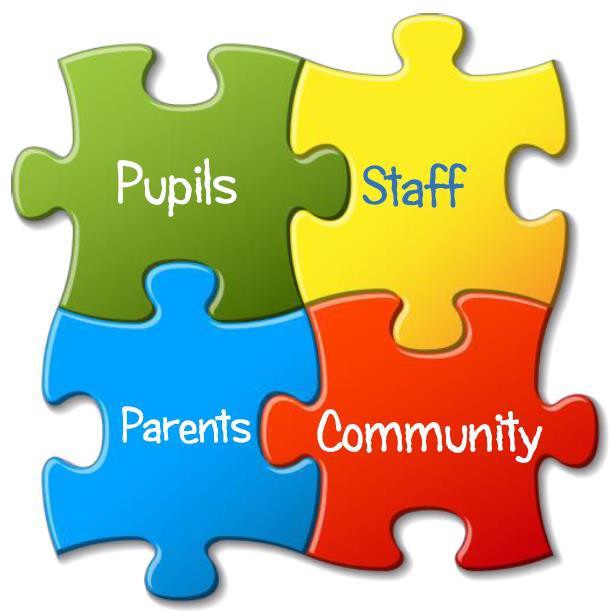 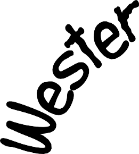 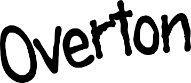 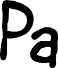 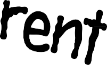 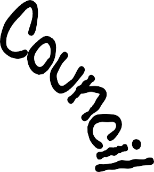 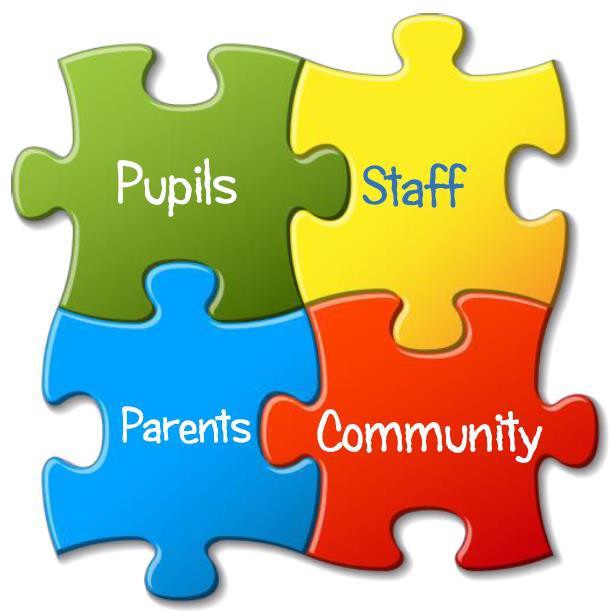 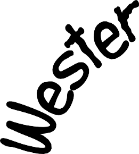 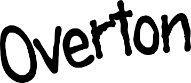 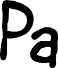 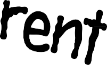 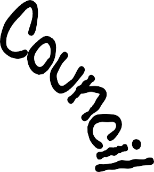 Wester Overton Parent Council meeting minutes30th April 2024	Present: 	June Moir, Laura Ann Bailkoski, Fiona Hannah, Emma Beaumont, Alison Chand, Lisa Hendry (chair), Karen Kelly, Sarah Murray, Jonathan Orr, Kirsty Redfern, Gillian Storrie, Francesca Vacca Apologies: 	Stephanie Chillingworth, Becky Hunt, Lyndsey Morton, Stacey Nisbet, Amy Piper, Fiona RedmondDate of next meeting:	Wednesday 29th May, 7pmWelcome and apologiesMinutes from previous meeting and matters arisingJune’s newsJune gave the following report of news from the school:We interviewed today for a new team leader for our nursery. Mrs Grieve, who has been in the Acting position since August, was appointed after a successful and very competitive interview. We will now advertise for a new full time Early Years Practitioner. We have now had 58 P1 enrolments including placing requests. This will be either 3 straight 1s, which will fill up the rest of the school, or 2 x 1s and a ½. The induction afternoons are going really well and the children are becoming more settled every week. We have 12 children performing at the YMI Play Day, and this will be followed by performing at a ceremony in Edinburgh to welcome Rev. Paterson as the new moderator for the Church  of Scotland. We have several trips coming up, so all classes will have been on at least one trip this year. The Royal Navy are also visiting to do an activity day with P4-7. Sports Week organisation is underway and so far we have cheerleading, football, Taekwondo, Clubbercise, tennis and rugby. To maintain our gold award for Sport Scotland, we are trying to offer new activities to children which they can then follow up in the community. We have a refresh of our ICT equipment next month, where our PCs in the ICT suite will be replaced by Chromebooks. This is financed by the council, and we will purchase three PCs from our PEF fund.Our Do Be Mindful programme has been really successful this year. This is led by Mrs Beebee, who will be updating staff on progress at our inset day. We will carry this on next year and this will be funded by our pupil equity fund. Gala theme is Vikings, and preparations are underway. We need two more dads for the raft race and four stewards to supervise on the parade. FundraiserDecision remains not to set date at the moment and re-visit in August. AOBDiscussion took place about whether children could wear black skirts instead of grey following question from a parent. June and Laura Ann reported that P7 girls tend to wear black skirts/trousers with no issue, but uniform remains mainly grey. June reminded parents that four stewards are needed for Gala Day float. Next meeting date:Wednesday 29th May 2024 [Please note that this is also the uniform night, which starts at 5pm.]